Publicado en Madrid el 01/10/2021 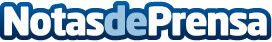 El método ringteacher: la solución para aprender inglés en el ámbito ruralEl medio rural de nuestro país alberga a más de 8 millones de habitantes, más del 17% de la población totalDatos de contacto:Sara RodríguezALLEGRA COMUNICACION910 222 678Nota de prensa publicada en: https://www.notasdeprensa.es/el-metodo-ringteacher-la-solucion-para Categorias: Nacional Idiomas Sociedad http://www.notasdeprensa.es